АДМИНИСТРАЦИЯ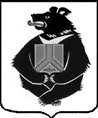 СРЕДНЕУРГАЛЬСКОГО СЕЛЬСКОГО ПОСЕЛЕНИЯ Верхнебуреинского муниципального районаХабаровского краяПОСТАНОВЛЕНИЕ01.11.2022 № 22с.Средний УргалО внесении изменений в Муниципальную программу «Содержание и ремонт автомобильных дорог общего пользования местного значения и улично-дорожной сети  Среднеургальского сельского поселения  Верхнебуреинского муниципального района Хабаровского края » утверждённую постановлением администрации от 01.11.2017г. № 24В соответствии с 179.3 Бюджетного кодекса Российской Федерации, администрация Среднеургальского сельского поселения ПОСТАНОВЛЯЕТ:1. Внести следующие изменения в Муниципальную программу «Содержание и ремонт автомобильных дорог общего пользования местного значения и улично-дорожной сети  Среднеургальского сельского поселения  Верхнебуреинского муниципального района Хабаровского края» утверждённую постановлением администрации от 01.11.2017г. № 24 внести следующие изменения:1.2.  В паспорте  программы -  Объемы и источники финансирования на 2023г. цифры «959,00» заменить цифрами «979,00»; В пункте 5. Источники и объемы финансирования программы – на 2023 год цифру «959,00» заменить цифрой «979,00»;В приложение  к муниципальной программе на 2023год цифры «959,00» заменить цифрами «979,00»;2.Настоящее постановление подлежит опубликованию в Вестнике нормативных правовых актов Среднеургальского сельского поселения  и размещению на официальном сайте муниципального образования Среднеургальского сельского поселения //ttp://Среднеургальское РФ/3. Контроль за выполнением данного постановления оставляю за собой.4. Постановление вступает в силу после его официального опубликования (обнародования).Глава Среднеургальскогосельского поселения                                                           Н.С.Левина